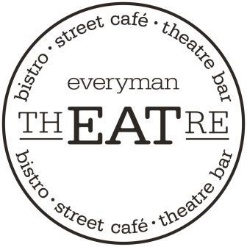 EQUAL OPPORTUNITIES MONITORING Liverpool Everyman and Playhouse seeks to be an Equal Opportunities employer and strives to ensure that in its provision of services in general, and as an employer, in particular, it will offer equality of opportunity for all persons regardless of race, colour, ethnic or national origin, disability, sex, religion, marital status or social background. In order to ensure that we can monitor implementation of this policy, employees are requested to complete this form. The information given will be anonymously retained by the Administration Dept. for monitoring purposes and associated record keeping only in line with the Data Protection Act 1998. This information will not form part of any personal file and will be treated on a private and confidential basis.Job applied for:      Please indicate your gender:	Male					Female			Please indicate your age:0 – 16 years				16 - 19 years		20 - 24 years				25 – 29 years		30 – 34 years				35 – 39 years		40 – 44 years				45 – 49 years		50 – 54 years				55 – 59 years		60 – 64 years				65 and over		Please indicate your ethnic origin:	(These are the ethnicities specified by our major funding bodies)						African	       		Black Other		Nigerian			White & Black African	Asian British		Caribbean		Pakistani		White & Black Caribbean	Asian Other 		Chinese			Somali			White Irish		Bangladeshi 		Indian			White & Asian		White Other		Black British		Mixed Other		White British		Yemen			Other Ethnic Minorities	The Equality and Human Rights Commission defines a disabled person as someone who has a physical or mental impairment that has a substantial and long-term adverse effect on his or her ability to carry out normal day-to-day activities. For further information, please see the Commission website (www.equalityhumanrights.com).Do you consider yourself to have a disability? Yes				No			If selected for interview, do you require any assistance or adjustments to enable you to attend?Yes				No		Please do not hesitate to call a member of the recruitment team, in confidence, if you would like to discuss this further with us, on 0151 708 3700, or via recruitment@everymanplayhouse.comHow did you find out about this post? _________________________   	How did you hear about this vacancy? _________________________Thank you for taking the time to complete this form. 